N o                   -Ն                                                         «_____» ______________________  2023 թ.ՆախագիծՀԱՅԱՍՏԱՆԻ ՀԱՆՐԱՊԵՏՈՒԹՅԱՆ ԿՐԹՈՒԹՅԱՆ, ԳԻՏՈՒԹՅԱՆ, ՄՇԱԿՈՒՅԹԻ ԵՎ ՍՊՈՐՏԻ ՆԱԽԱՐԱՐԻ  2023 ԹՎԱԿԱՆԻ ՕԳՈՍՏՈՍԻ 7-Ի N 103-Ն ՀՐԱՄԱՆՈՒՄ ՓՈՓՈԽՈՒԹՅՈՒՆ ԿԱՏԱՐԵԼՈՒ ՄԱՍԻՆՀիմք ընդունելով «Նորմատիվ իրավական ակտերի մասին» օրենքի 33-րդ, 34-րդ հոդվածների 1-ին մասերը՝Հ Ր Ա Մ Ա Յ ՈՒ Մ  Ե Մ1. Հայաստանի Հանրապետության կրթության, գիտության, մշակույթի և սպորտի նախարարի 2023 թվականի օգոստոսի 7-ի «Հայաստանի Հանրապետության պետական բյուջեի «1146. Հանրակրթության ծրագիր» ծրագրի «12016. ՀՀ գյուղական բնակավայրերում մինչև 100 սովորող ունեցող պետական հանրակրթական ուսումնական հաստատություններում դասավանդող ուսուցիչներին լրավճարի սահմանում» միջոցառման ֆինանսավորման կարգը հաստատելու մասին» N 103-Ն հրամանով հաստատված Հավելվածի՝1) 7-րդ կետում «10-րդ» բառը փոխարինել «երրորդ շաբաթվա առաջին» բառերով.2) 10-րդ կետի 1-ին ենթակետում «առաջին» բառից առաջ լրացնել «երրորդ շաբաթվա» բառերով:Սույն հրամանն ուժի մեջ է մտնում պաշտոնական հրապարակմանը հաջորդող օրվանից:ՆԱԽԱՐԱՐ՝   Ժ. ԱՆԴՐԵԱՍՅԱՆ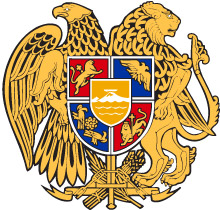 ՀԱՅԱՍՏԱՆԻ ՀԱՆՐԱՊԵՏՈՒԹՅԱՆ ԿՐԹՈՒԹՅԱՆ, ԳԻՏՈՒԹՅԱՆ, ՄՇԱԿՈՒՅԹԻԵՎ ՍՊՈՐՏԻ ՆԱԽԱՐԱՐՀՐԱՄԱՆ